ОПИСАНИЕ МЕСТОПОЛОЖЕНИЯ ГРАНИЦОПИСАНИЕ МЕСТОПОЛОЖЕНИЯ ГРАНИЦОПИСАНИЕ МЕСТОПОЛОЖЕНИЯ ГРАНИЦТерриториальная зона Общественно-деловая зона  (О)Территориальная зона Общественно-деловая зона  (О)Территориальная зона Общественно-деловая зона  (О)(наименование объекта, местоположение границ которого описано (далее - объект)(наименование объекта, местоположение границ которого описано (далее - объект)(наименование объекта, местоположение границ которого описано (далее - объект)Раздел 1Раздел 1Раздел 1Сведения об объектеСведения об объектеСведения об объекте№ п/пХарактеристики объектаОписание характеристик1231Местоположение объекта446194, Самарская обл, Большеглушицкий р-н, Александровка с2Площадь объекта +/- величина погрешности определения площади(Р+/- Дельта Р)41309 кв.м ± 53 кв.м3Иные характеристики объектаОсновной вид разрешенного использования:Обслуживание жилой застройки, Хранение автотранспорта, Общественное использование объектов капитального строительства, Коммунальное обслуживание, Предоставление коммунальных услуг, Административные здания организаций, обеспечивающих предоставление коммунальных услуг, Социальное обслуживание, Дома социального обслуживания, Оказание социальной помощи населению, Оказание услуг связи, Общежития, Бытовое обслуживание, Здравоохранение, Амбулаторно-поликлиническое обслуживание, Стационарное медицинское обслуживание, Образование и просвещение, Дошкольное, начальное и среднее общее образование, Среднее и высшее профессиональное образование, Культурное развитие, Объекты культурно-досуговой деятельности, Парки культуры и отдыха, Осуществление религиозных обрядов, Религиозное управление и образование, Общественное управление, Государственное управление, Представительская деятельность, Обеспечение деятельности в области гидрометеорологии и смежных с ней областях, Проведение научных исследований, Амбулаторное ветеринарное обслуживание, Предпринимательство, Деловое управление, Объекты торговли (торговые центры, торгово-развлекательные центры (комплексы), Рынки, Магазины, Банковская и страховая деятельность, Общественное питание, Гостиничное обслуживание, Развлекательные мероприятия, Служебные гаражи, Выставочно-ярмарочная деятельность, Обеспечение спортивно-зрелищных мероприятий, Обеспечение занятий спортом в помещениях, Площадки для занятий спортом, Туристическое обслуживание, Стоянки, Обеспечение внутреннего правопорядка, Историко-культурная деятельность, Земельные участки (территории) общего пользования, Улично-дорожная сеть, Благоустройство территории, Благоустройство территорииУсловно разрешенный вид разрешенного использования:Медицинские организации особого назначения, Цирки и зверинцы, Религиозное использование, Обеспечение научной деятельности, Проведение научных испытаний, Ветеринарное обслуживание, Приюты для животных, Объекты дорожного сервиса, Заправка транспортных средств, Обеспечение дорожного отдыха, Автомобильные мойки, Ремонт автомобилей, Спорт, Оборудованные площадки для занятий спортом, Водный спорт, Авиационный спорт, Обслуживание перевозок пассажиров, Общее пользование водными объектами, Гидротехнические сооруженияРаздел 2Раздел 2Раздел 2Раздел 2Раздел 2Раздел 2Сведения о местоположении границ объектаСведения о местоположении границ объектаСведения о местоположении границ объектаСведения о местоположении границ объектаСведения о местоположении границ объектаСведения о местоположении границ объекта1. Система координат МСК - 631. Система координат МСК - 631. Система координат МСК - 631. Система координат МСК - 631. Система координат МСК - 631. Система координат МСК - 632. Сведения о характерных точках границ объекта2. Сведения о характерных точках границ объекта2. Сведения о характерных точках границ объекта2. Сведения о характерных точках границ объекта2. Сведения о характерных точках границ объекта2. Сведения о характерных точках границ объектаОбозначениехарактерных точек границКоординаты, мКоординаты, мМетод определения координат характерной точки Средняя квадратическая погрешность положения характерной точки (Мt), мОписание обозначения точки на местности (при наличии)Обозначениехарактерных точек границХYМетод определения координат характерной точки Средняя квадратическая погрешность положения характерной точки (Мt), мОписание обозначения точки на местности (при наличии)123456Зона1(1)–––––н1321043.511406791.27Картометрический метод0.10–н2321042.341406895.17Картометрический метод0.10–н3321031.601406975.65Картометрический метод0.10–н4320935.151406962.23Картометрический метод0.10–н5320995.281406783.66Картометрический метод0.10–н1321043.511406791.27Картометрический метод0.10–Зона1(2)–––––н6322655.331406188.03Картометрический метод0.10–н7322641.721406251.48Картометрический метод0.10–н8322672.671406258.62Картометрический метод0.10–н9322663.251406305.36Картометрический метод0.10–н10322695.841406312.14Картометрический метод0.10–н11322689.011406352.88Картометрический метод0.10–н12322659.501406347.30Картометрический метод0.10–н13322658.181406355.18Картометрический метод0.10–н14322650.871406353.62Картометрический метод0.10–н15322643.531406352.04Картометрический метод0.10–н16322602.041406343.05Картометрический метод0.10–н17322610.681406302.49Картометрический метод0.10–н18322615.631406280.56Картометрический метод0.10–н19322535.471406263.88Картометрический метод0.10–н20322541.861406234.94Картометрический метод0.10–н21322554.581406173.80Картометрический метод0.10–н22322555.891406167.32Картометрический метод0.10–н6322655.331406188.03Картометрический метод0.10–Зона1(3)–––––н23322735.611406388.70Картометрический метод0.10–н24322729.451406426.86Картометрический метод0.10–н25322676.961406418.38Картометрический метод0.10–н26322683.121406380.23Картометрический метод0.10–н23322735.611406388.70Картометрический метод0.10–Зона1(4)–––––н27323194.141406354.16Картометрический метод0.10–н28323193.881406355.28Картометрический метод0.10–н29323185.001406385.92Картометрический метод0.10–н30323194.821406388.54Картометрический метод0.10–н31323172.791406470.77Картометрический метод0.10–н32323081.031406444.67Картометрический метод0.10–н33323085.901406425.02Картометрический метод0.10–н34323086.671406421.77Картометрический метод0.10–н35323088.491406414.48Картометрический метод0.10–н36323089.951406408.56Картометрический метод0.10–н37323091.881406400.78Картометрический метод0.10–н38323093.341406394.85Картометрический метод0.10–н39323129.571406402.39Картометрический метод0.10–н40323135.311406380.63Картометрический метод0.10–н41323143.941406348.59Картометрический метод0.10–н42323146.191406342.06Картометрический метод0.10–н27323194.141406354.16Картометрический метод0.10–Зона1(5)–––––н43323414.151406266.03Картометрический метод0.10–н44323403.521406285.30Картометрический метод0.10–н45323378.791406344.92Картометрический метод0.10–н46323375.631406352.28Картометрический метод0.10–н47323382.381406323.03Картометрический метод0.10–н48323389.751406288.91Картометрический метод0.10–н49323396.621406259.45Картометрический метод0.10–н43323414.151406266.03Картометрический метод0.10–3. Сведения о характерных точках части (частей) границы объекта3. Сведения о характерных точках части (частей) границы объекта3. Сведения о характерных точках части (частей) границы объекта3. Сведения о характерных точках части (частей) границы объекта3. Сведения о характерных точках части (частей) границы объекта3. Сведения о характерных точках части (частей) границы объектаОбозначениехарактерных точек части границыКоординаты, мКоординаты, мМетод определения координат характерной точки Средняя квадратическая погрешность положения характерной точки (Мt), мОписание обозначения точки на местности (при наличии)Обозначениехарактерных точек части границыХYМетод определения координат характерной точки Средняя квадратическая погрешность положения характерной точки (Мt), мОписание обозначения точки на местности (при наличии)123456––––––Раздел 4План границ объекта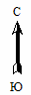 Масштаб 1: 15000Используемые условные знаки и обозначения: